Resources for identifying DHH Student Needs: Eligibility Assessment and Beyond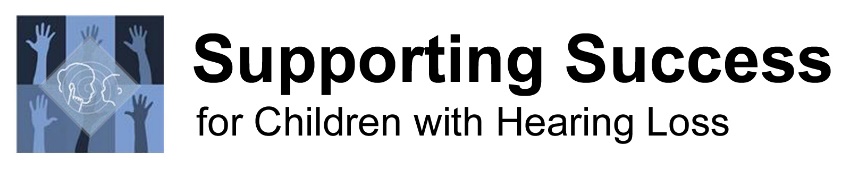 FUN refers to a FUNCTIONAL Assessment. FUN=Preschool/K  FUN=School-Age Checklists, age-anchored hierarchies.FOR refers to a FORMAL Evaluation. FOR=Preschool/K   FOR=School-Age Norm-referenced or criterion-referenced.Speech PerceptionFUN/FUN ELFLing procedure – precision & functional estimate of listening bubble, Steps to Assessment  Age 3-12FUN/FUN Iowa Medial Consonant Test precision listening in Teacher Tools Library / Steps to Assessment  Age 3-12FUN/FUN Impact of Hearing Loss on Listening, Learning, & Social Interaction estimate audibility from audiogramFUN/FUN  Children’s Home Inventory for Listening Difficulties (CHILD)  Age 3-12, parent report of listening functionFUN  Listening Inventory For Education-Revised (LIFE-R) Grade 3+, student appraisal of listening challengesFUN Recorded Functional Listening Evaluation Using Sentences (FLE) YouTube video   Webcast  Performance norms.
Do not use WIPI or NU-CHIPS picture books for children under age 5 to perform single-word FLE assessment.FOR/FOR  Early Speech Perception Test criterion-referenced for lower functioning/new listenersFOR/FOR  Speech Perception Instructional Curriculum & Evaluation (SPICE) extensive listening skills assessmentFOR Auditory Skills Assessment (ASA) Age 3:6 – 6:11. Auditory-related and phonological skills. Presented on CD.FOR Developmental Test of Auditory Perception (DTAP)  Age 6:0 – 18:11 years. Auditory skills (phonemes, discrimination, etc.) that are language-related, non-language related, in quiet and in noise. Presented on CD.FOR Components of Pronunciation for Speech Intelligibility (CPSI) Grade 4+. Pronunciation errors reflect speech perception deficits (pronunciation, not articulation). In Building Success with Intelligible Speech. Performance ReviewFUN/FUN Observational Record of Behavior of Deaf or Hard of Hearing Students observation checklist; PreK-12FUN Preschool Language Pack checklists for vocabulary, symbolic play, pragmatics, grammar/syntaxFUN/FUN Screening Instruments For Targeting Educational Risk (SIFTERs – Preschool, Elementary, Secondary) fillable versions in Teacher Inservice Combo, Documenting Skills for Success; download and print;  PreK-12FUN/FUN PARC – Placement & Readiness Checklists preschool/K, school-age, inclusion readiness, etc.FUN Starting School LIFE - Listening Inventory For Education-Revised; incorporates CHILD checklist results; PreK-gr 5FUN Teacher Listening Inventory For Education-Revised (LIFE-R)  Grade 3+; focuses on attention and participationFUN Classroom Participation Questionnaire (CPQ) in Building Skills for Success in the Fast-Paced ClassroomAuditory Skills DevelopmentFUN Listening Skills Develop Early – A Hierarchy of Auditory Skills Learned by Age 4 Years FUN/FUN Contrasts for Auditory & Speech Training (CAST) includes screening process for fine auditory discrim.FOR/FOR  Cottage Acquisition Scales for Listening, Language & Speech (CASLLS) Pre-speech-Sentence Level; track development of minute skills across time effectively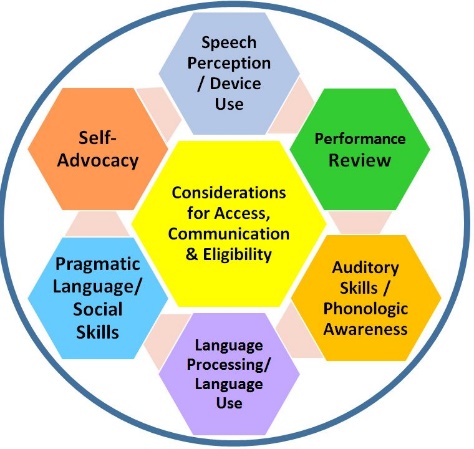 FOR/FOR  Speech Perception Instructional Curriculum & Evaluation (SPICE) 
extensive listening skills assessment and intervention curriculumPhonological AwarenessFUN/FUN Phonological Awareness Chipper Chat  assessment to screen each of 12 
phonological awareness areas and then target intervention, age 4:0+FOR Phonological Awareness Test (PAT-2:NU) Age 5:0-9:11 years; thorough assessmentFOR/FOR  Test of Narrative Language (TNL) Age 4:0-15:11 years, conversation skillsLanguage Use (other tests can be used to assess receptive/expressive language ability)FUN Preschool Language Pack checklists for vocabulary, symbolic play, pragmatics, grammar/syntax (TAGS)FOR/FOR  Cottage Acquisition Scales for Listening, Language & Speech (CASLLS) Pre-speech-Sentence LevelFOR/FOR  Comprehensive Assessment of Spoken Language (CASL) Age 3:0-21:11; battery of 15 language testsFOR/FOR  Clinical Evaluation of Language Fundamentals – 5 (CELF-V); Age 5:0-21:11; battery of 16 language testsFOR/FOR  Test of Auditory Comprehension of Language-4  (TACL-4)  Age 3:0-12:11, receptive vocabulary, syntaxLanguage Processing/ComprehensionFOR/FOR TAPS-4: Language Processing Skills Assessment  Age 5:0-21; memory, phonolog. awarens., comprehensionFOR Listening Comprehension Test 2  Age 6:0-11:11 years; correlates well with actual classroom functionFOR Listening Comprehension Test Adolescent  Age 12:0-18:0 years; correlates well with actual classroom functionFOR Assessment of Story Comprehension (ASC) Age 3:0-5:0 years. Early listening comprehension, quick to performFOR/FOR  Oral Passage Understanding Scale (OPUS) Age 5:0-21 years. Listening comprehension, quick to performFOR/FOR  Test of Narrative Language (TNL) Age 4:0-15:11 years, conversation and comprehension skillsSocial CommunicationFUN Language Use Inventory (LUI). Strong pragmatic language test, ages 18-47 monthsFUN Social Communication Skills – The Pragmatics Checklist  FUN/FUN Checklist of Socio-Pragmatic Language Behaviors for Students with Sensory Impairment FUN/FUN Observational Record of Behavior of Deaf or Hard of Hearing Students observation checklist; PreK-12FUN Preschool Language Pack checklists for vocabulary, symbolic play, pragmatics, grammar/syntax (TAGS)FUN Does this Student Have a Poor Self-Concept?  in Teacher Tools Library  checklist for teachers, elementaryFUN Think About It Quiz in Teacher Tools Library self-concept checklist for adolescents FOR/FOR  Pragmatic Language Skills Inventory (PLSI) Age 5:0-12:11, strong 10-15 minute teacher checklistFOR/FOR  Clinical Evaluation of Language Fundamentals – 5 (CELF-V); Age 5:0-21:11 includes pragmatics checklist FOR  Social Language Development Test (SLDT) Age 6:0-11:11. Making inferences, negotiating, supporting peers, etc.FOR/FOR  Theory of Mind Inventory  (TOMI) Age 2+ years: parent checklist, Theory of Mind Task Battery (TOMTB) FOR  Social-Emotional Assessment/Evaluation Measure (SEAM) infant, toddler, preschool checklistFOR Components of Pronunciation for Speech Intelligibility (CPSI) Grade 4+. Pronunciation errors impact participation and self-concept (pronunciation, not articulation). Test in Building Success with Intelligible Speech. Self-Advocacy, Self-Determination, Independence with Amplification Devices  FUN/FUN Guide to Self-Advocacy Skill Development hierarchy  FUN/FUN Advocacy in Action Self-Advocacy Skills Tracker  FUN/FUN SEAM - Student Expectations for Advocacy & Monitoring Hearing Technology independence hierarchy FUN/FUN Children’s Peer Relationship Scale PreK-Gr 5. Inventory communication and self-concept issues.FUN/FUN Developing Independent Hearing Aid Use & Self-Advocacy Skills  Building Skills for Indep in the MainstrmFUN/FUN Monkey Talk Self-Advocacy Game  use to gather data on known self-advocacy strategiesFUN/FUN Rule the School Self-Advocacy Game  use to gather data on known self-advocacy strategiesFUN/FUN Hearing Aid Independence & Self-Advocacy Skill Expectations Checklist in Steps to AssessmentFUN/FUN Functional Assessment of Hearing Device Independence Skills in Steps to AssessmentFUN After LIFE – part of LIFE-R suite of materials specific to systematic self-rating of use of self-advocacy strategies  FUN/FUN What’s the Problem? Game  use to gather data on known self-advocacy strategiesFUN/FUN Steps to Success: Scope & Sequence Curriculum Assessments in each area of expanded core development FUN COACH: Self-Advocacy & Transition Skills for Secondary Students who are DHH; informal data gatheringAssessments for Students with Hearing Loss – the Short ListSo Many Assessments – Where do We Start?No student should be evaluated using all of the assessments listed. There should be functional and formal tests (if available) administered in each of the identified areas of need. Specific reading/literacy tests and cognitive assessments were not included in this list but should also be considered for administration. What follows is a ‘starter list’ that will allow basic areas to be assessed for students who are hard of hearing. It is strongly recommended that additional functional measures and formal tests be obtained so that there is an array of appropriate measure available to match with student characteristics. Students who use visual communication can be assessed with knowledgeable adaptations of some of these tests and cautious interpretation. Developmental skill level in use of ASL also would need to be evaluated. Refer here for more information on suggested assessments of ASL skills. Preschool-Kindergarten (ages 3-6 years)FunctionalELFLing for speech perception Starting School LIFE for parent report of functional listening and communicationPARC for Preschool/Kindergarten inclusion readinessGuide to Self-Advocacy Skill Development – hierarchy of skill expectationsSEAM – Student Expectations for Advocacy & MonitoringFormalESP/SPICE for speech perception and listening skill assessmentASA – Auditory Skills Assessment - for speech perception, auditory function expectations in schoolPAT2 or other thorough assessment of phonological awareness/early literacyASC – Assessment of Story Comprehension for early listening comprehension skillsSEAM – Social-Emotional Assessment Measure - preschool teacher checklist for social/emotional/pragmaticsPragmatics measure – PLSI or teacher checklist from CELF-V or CASL2Theory of Mind measure – TOMI, TOMTBLanguage Measure including syntax – i.e., CASL, CASLLS, TACL4, CELFVSchool-Age (ages 6-18 years)FunctionalELFLing and/or Functional Listening Evaluation (FLE) for speech perception/access to communicationIowa Medial Consonant Test and/or Impact of Hearing Loss on Listening, Learning, & Social Interaction audibility estimate Classroom Observation and/or SIFTER checklist and/or PARC checklistsStarting School LIFE or LIFE-R student and teacher appraisalsGuide to Self-Advocacy Skill Development – hierarchy of skill expectations and After LIFE-R self-rating checklist (gr 3+)Hearing Aid Independence & Self-Advocacy Skill Expectations Checklist or Student Expectations for Advocacy & MonitoringFormalDTAP – Developmental Test of Auditory Performance Listening Comprehension TestTAPS4 - Language Processing Skills Assessment and additional thorough testing of phonological awareness when indicatedOPUS – Oral Passage Understanding ScaleCASLLS or SPICE or other formal assessment of auditory skill development Language Assessments including conversational speech: i.e., CASL, CASLLS, CELF5, TACL4PLSI – Pragmatic Language Skills Inventory or other formal test of pragmatic/social languageCPSI – Components of Pronunciation for Speech Intelligibility if pronunciation errors are evidentMaterials/information about Americans with Disabilities Act  http://successforkidswithhearingloss.com/access-ada